Додаток 1
до Порядку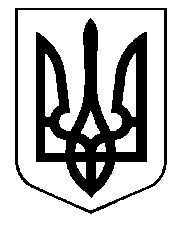 	
(найменування спеціально уповноваженого органу з питань ліцензування)ПОСВІДЧЕННЯ 
про проведення перевіркиВидане 	                    (прізвища, власні імена голови та членів комісії спеціально уповноваженого органу	
                                                    з питань ліцензування, які проводять перевірку)для проведення планової/позапланової (необхідне підкреслити) перевірки додержання вимог законодавства у сфері ліцензування 	________________________________________________________________                         (найменування органу ліцензування, що підлягає перевірці)	
                                    (підстава для проведення планової/позапланової перевірки)відповідно до наказу від ___ ________________ 20__ р. № ____________________ щодо                                                      (перелік питань, що підлягають перевірці)за період діяльності органу ліцензування  з ___ ___________________ 20__ р. 
до ___ ______________ 20__ р. (у разі проведення планової перевірки) у строк 
з ___ __________ 20__ р. до ___ _________ 20__ року.Інформація про проведення попередньої перевірки 	                                       (вид та форма перевірки, строк її проведення)Копію посвідчення отримав:______ _____________ 20___р.(дата отримання)від ___ ____________ 20__ р.№(найменування посади керівника спеціально уповноваженого органу з питань ліцензування або його заступника)(підпис)(власне ім’я та прізвище)(найменування посади керівника органу ліцензування або уповноваженої ним особи)(підпис)(власне ім’я та прізвище)